Slet čarodějnic na fotbalovém hřištiV neděli 30.4.2023 patřil den všem čarodějnicím a noc byla plná kouzel a magie. Ani v Pilníkově se na tradiční akci nezapomnělo, a tak bylo náměstí a prostor u fotbalového hřiště plný čarodějnic a čarodějů.Nejdříve se na náměstí sešla zhruba stovka návštěvníků, které přivítal starosta města pan Josef Červený a starosta polského Marciszówa Wieslav Cepielik, který v rámci družebního projektu „Přátelství bez hranic“, reg. č. projektu CZ.11.4.120/0.0/0.0/16_008/0003319 přivezl skupinu přátel. Zástupci Pilníkova v čele s místostarostou panem Petrem Jiráskem rozdali dětem lampiony do průvodu a každý si mohl přivázat a zároveň popsat hezkým vzkazem svou pentličku na připravenou májku.O stavbu májky se následně ve spolupráci s návštěvníky postarala společnost Lesy – voda, s.r.o., a také místní hasiči, u kterých byla možnost si také dát něco dobrého k posilnění.Poté místní kat a čaroděj vedl průvod s pěkně zhotovenou čarodějnicí od dětí z místní družiny k fotbalovému hřišti.Tam už na děti čekalo několik soutěží – slalom na koštěti, přetahování lanem, výroba různých lektvarů aj. Dospělí mohli využít volnou chvilku například zatloukáním hřebíků do špalků. Každé z dětí dostalo nějakou tu sladkost za soutěž a tradiční špekáček na opečení.Pro všechny účastníky bylo připraveno občerstvení v Hospůdce na hřišti.Hasiči vyrobenou čarodějnici upevnili na připravenou hranici a čekalo se na její upálení.Po zapálení hranice nám letos přijela ukázat své umění kejklířská skupina Ascarya z Hradce Králové. Jejich ohnivá show byla odměněna závěrečným potleskem. Na akci dorazily bezmála tři stovky návštěvníků.Vřelé poděkování patří všem, kteří se zapojili do příprav magického odpoledne a večera.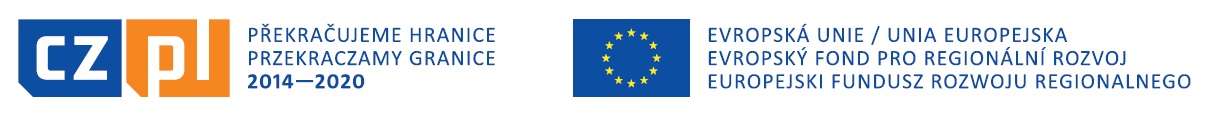 